December 12, 2019Docket No. A-2018-2642837Utility Code:  210104Mr. William C. PackerVice President & ControllerAqua Pennsylvania, Inc.762 W. Lancaster AvenueBryn Mawr, PA  19010Re: 	Aqua Pennsylvania, Inc. – Acquisition of the water 	system assets 	of the Borough of Phoenixville	Supplement No. 3 to Tariff Water-PA P.U.C. No. 2Dear Mr. Packer:  	On December 9, 2019, Aqua Pennsylvania, Inc. (the Company) filed Supplement No. 3 to Tariff Water-PA P.U.C. No. 2 to become effective on December 10, 2019.  Supplement No. 3 to Tariff Water-PA P.U.C. No. 2 was filed in compliance with the Commission’s Order entered October 24, 2019, at Docket No. A-2018-2642837, authorizing the Company to begin to offer, render, furnish and supply water service to the public in a portion of Upper Providence Township, Montgomery County, and portions of East Pikeland and Schuylkill Townships, Chester County, Pennsylvania.  	Commission Staff has reviewed the tariff revisions and found that suspension or further investigation does not appear warranted at this time.  Therefore, in accordance with 52 Pa. Code Chapter 53, Supplement No. 3 to Tariff Water-PA P.U.C. No. 2 is effective by operation of law as of the effective date contained on each page of the supplement.  However, this is without prejudice to any formal complaints timely filed against said tariff revisions.	If you have any questions in this matter, please contact Marie Intrieri, Bureau of Technical Utility Services, at (717) 214-9114 or maintrieri@pa.gov.  						Sincerely,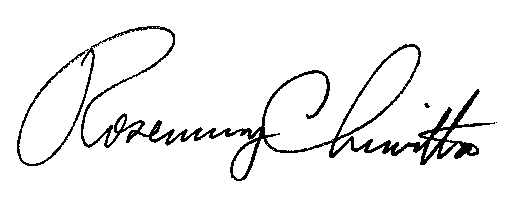 						Rosemary Chiavetta						Secretary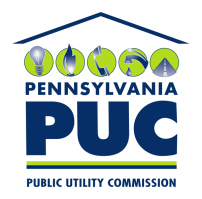 COMMONWEALTH OF PENNSYLVANIAPENNSYLVANIA PUBLIC UTILITY COMMISSION400 NORTH STREET, HARRISBURG, PA 17120IN REPLY PLEASE REFER TO OUR FILE